SMLOUVA O DÍLO (dále jen „smlouva“)uzavřená níže uvedeného dne, měsíce a rokupodle § 2586 zákona č. 89/2012 Sb., občanský zákoník, (dále jen „občanský zákoník“)mezi smluvními stranamiObjednatelemČeská republika - Státní pozemkový úřad,                         Krajský pozemkový úřad pro Středočeský kraj a hl. město Praha                               Pobočka Beroun      zastoupený:	Andreou Čápovou, vedoucí pobočky, KPÚ pro Středočeský kraj a hl. město Praha, Pobočka Beroun        ve smluvních záležitostech oprávněn jednat:	Andrea Čápová,  vedoucí Pobočky Beroun         v technických záležitostech oprávněn jednat: Ing.  Pavel Jakubův, Pobočka Beroun       Adresa:	Pod Hájem 324, 267 01 Králův Dvůr 	      Tel.:	+420725047742  	       E-mail:	p.jakubuv@spucr.cz      ID DS:	z49per3      Bankovní spojení:	ČNB 	      Číslo účtu:	3723001/0710      IČ:	01312774                                                                       DIČ:	není plátcem DPH (dále jen jako „objednatel“)aZhotovitelem				                  [DOPLNIT]Sídlo:                                                                   [DOPLNIT]Zastoupený:                                                         [DOPLNIT]Ve smluvních záležitostech oprávněn jednat:     [DOPLNIT]V technických záležitostech oprávněn jednat:    [DOPLNIT]Bankovní spojení:                                               [DOPLNIT]Číslo účtu:                                                           [DOPLNIT]IČ/DIČ:                                                                [DOPLNIT]Společnost je zapsaná v obchodním rejstříku vedeném u [DOPLNIT]soudu v [DOPLNIT]oddíl [DOPLNIT] vložka [DOPLNIT].     (dále jen jako „zhotovitel“)na veřejnou zakázku malého rozsahu s názvem „Vypracování projektových dokumentací na realizaci prvků společných zařízení po dokončených KoPÚ v k.ú. Tmaň, Část II. – Vypracování projektové dokumentace na interakční prvek IP6 a protierozní meze PEO 4 v k.ú. Tmaň“, na základě výsledku výběrového řízení realizovaného v souladu s příslušnými ustanoveními zákona č. 134/2016 Sb., o zadávání veřejných zakázek (dále jen „ZZVZ“).
Předmět a účel smlouvyÚčelem této smlouvy je zajištění vypracování projektové dokumentace pro vydání stavebního povolení a pro provádění stavby (dále jen „projektová dokumentace“ nebo „DÍLO“) v rozsahu nezbytném pro realizaci následující stavby.Název stavby: Interakční prvek IP6 a protierozní mez PEO 4 v k.ú. TmaňMísto stavby:   k.ú. Tmaň, okres Beroun, kraj StředočeskýPopis stavby:     Jedná se o výstavbu protierozní meze PEO 4 v k.ú. Tmaň, která bude zatravněna podél průsečnice čelní stěny a vlastní meze osázena doprovodnou zelení tvořenou autochtonními druhy dřevin a keřů. Prvek tak tvoří skladebnou část ÚSES místního významu IP6.(podrobnější informace – Plán společných zařízení a Dokumentace technického řešení PZS – zpracováno firmou AGROPROJEKT PSO, s.r.o.) (dále jen „stavba“).Zhotovitel se touto smlouvou zavazuje vypracovat pro objednatele projektovou dokumentaci pro vydání stavebního povolení a pro provádění stavby včetně provedení podrobného geotechnického průzkumu dle této smlouvy (dále jen „DÍLO“ nebo „PLNĚNÍ“).Podrobná specifikace Plnění je obsažena v Příloze č. 1 této smlouvy, která je nedílnou součástí této smlouvy. Objednatel se zavazuje k převzetí Plnění a zaplacení ceny za jeho zhotovení.
Práva a povinnosti smluvních stranZhotovitel se zavazuje řídit se při poskytování Plnění ustanoveními této smlouvy a platnými právními předpisy. V případě, že v průběhu poskytování Plnění nabude platnosti a účinnosti novela některých právních předpisů a návodů (postupů), popřípadě nabude platnosti a účinnosti jiný právní předpis a návod (postup) vztahující se k Plnění, je zhotovitel povinen řídit se těmito novými právními předpisy a návody (postupy), a to bez nároku na zvýšení ceny za Plnění. Zhotovitel se zavazuje při poskytování Plnění respektovat rozhodnutí objednatele, je však současně povinen objednatele upozornit na možné negativní důsledky jeho rozhodnutí, včetně důsledků pro kvalitu a termín odevzdání Plnění. Ustanovení § 2594 a 2595 občanského zákoníku tímto nejsou dotčena.Zhotovitel je podle ustanovení § 2 písm. e) zákona č. 320/2001 Sb., o finanční kontrole ve veřejné správě a o změně některých zákonů (zákon o finanční kontrole), ve znění pozdějších předpisů, osobou povinnou spolupůsobit při výkonu finanční kontroly prováděné v souvislosti s úhradou zboží nebo služeb z veřejných výdajů.Zhotovitel je povinen včas oznámit objednateli všechny okolnosti, které zjistil při poskytování Plnění a jež mohou mít vliv na změnu pokynů objednatele.Zhotovitel prohlašuje, že odpovídá objednateli za škodu na věcech, které od objednatele protokolárně převzal pro účely poskytnutí Plnění, a zavazuje se spolu s příslušnou předávanou či poskytovanou částí Plnění předložit objednateli vyúčtování a vrátit mu veškeré takové věci, které při poskytování Plnění nezpracoval.Zhotovitel nenese odpovědnost za správnost údajů převzatých z katastru nemovitostí, je však povinen jejich správnost náležitě ověřit v rozsahu nezbytném pro poskytnutí Plnění dle této smlouvy. Pokud byla k provedení Plnění užita věc opatřená objednatelem, snižuje se cena o její hodnotu.Zhotovitel tímto ve smyslu § 2620 odst. 2 občanského zákoníku prohlašuje, že přebírá nebezpečí změny okolností a že v takovém případě nemá nárok o zvýšení ceny za Plnění. Smluvní strany se dohodly na tom, že zhotovitel není oprávněn výstupy Plnění či podklady pro jeho vytvoření poskytnuté objednatelem bez písemného souhlasu objednatele dále prodávat, poskytovat třetím osobám, zveřejňovat či s nimi jinak nakládat.Objednatel je v nezbytném rozsahu povinen poskytnout zhotoviteli součinnost pro poskytování Plnění. V případě, kdy přes výzvu zhotovitele objednatel tuto součinnost zhotoviteli neposkytne ani v dodatečné lhůtě 30 dnů, je zhotovitel oprávněn si podle své volby zajistit náhradní plnění na účet objednatele nebo od smlouvy odstoupit, pokud na to upozornil objednatele.  Objednatel je oprávněn kontrolovat, zda je Plnění poskytováno zhotovitelem řádně a v souladu s touto smlouvou, jeho pokyny a příslušnými právními předpisy. V případě prodlení kterékoliv smluvní strany se zaplacením peněžité částky vzniká oprávněné straně nárok na úrok z prodlení ve výši jedné setiny procenta (0,01 %) z dlužné částky za každý i započatý den prodlení. Tím není dotčen ani omezen nárok na náhradu vzniklé škody.
Termín plněníZhotovitel se zavazuje poskytovat Plnění v následujících termínech:Termín předání Plnění je stanoven na: Termín předání „DÍLA“ (projektová dokumentace pro stavební povolení a provádění staveb, včetně vyjádření DOSS) do 1. 3. 2019Po tomto termínu bude zažádáno o stavební povolení – zhotovitel projektové dokumentace zajistí v součinnosti s objednatelem vydání pravomocného stavebního povolení pro následnou realizaci stavby samotné. 
Předání a převzetí PlněníMístem pro předání Plnění je sídlo objednatele. Zhotovitel nese až do okamžiku předání Plnění nebezpečí za škody na Plnění.Zhotovitel se zavazuje dokončit a předat Plnění objednateli v souladu s touto smlouvou. O předání a převzetí Plnění bude vyhotoven protokol, jenž bude podepsán osobami oprávněnými jednat za objednatele a zhotovitele. V tomto protokolu musí být vždy uvedeno, zda bylo Plnění převzato s výhradami, či bez výhrad. Okamžikem převzetí Plnění přechází na objednatele vlastnické právo k Plnění a přechází na něj nebezpečí škody na Plnění.
Cena a způsob platbySmluvní cena byla stanovena na základě nabídky zhotovitele ze dne [DOPLNIT].Celková cena za provedení Plnění činí [DOPLNIT],- Kč bez DPH, tj. [DOPLNIT],- Kč s DPH). Cena za provedení „DÍLA“ (projektová dokumentace pro stavební povolení a provádění staveb včetně vyjádření DOSS a úprav PD dle jejich požadavků) činí [DOPLNIT],- Kč bez DPH, tj. [DOPLNIT],- Kč s DPH).DPH bude účtována v příslušné výši stanovené zákonem.Objednatel neposkytuje zálohy a zhotoviteli nepřísluší během poskytování Plnění přiměřená část ceny s přihlédnutím k vynaloženým nákladům.  Cena za Plnění se hradí na základě faktury, kterou zhotovitel předloží objednateli za provedení Plnění po řádném převzetí Plnění potvrzené předávacím protokolem. Cena Plnění je po dobu účinnosti smlouvy neměnná a závazná.Pokud faktura neobsahuje všechny zákonem a smlouvou stanovené náležitosti, je objednatel oprávněn ji do data splatnosti vrátit s tím, že zhotovitel je poté povinen vystavit novou fakturu s novým termínem splatnosti. V takovém případě není objednatel v prodlení s její úhradou.Splatnost faktur je 30 dnů ode dne jejího obdržení. Faktura musí obsahovat náležitosti stanovené v § 435 občanského zákoníku a jako daňový doklad i náležitosti stanovené v § 28 zákona č. 235/2004 Sb., o dani z přidané hodnoty, ve znění pozdějších předpisů. Na faktuře pro objednatele bude zhotovitel uvádět:            Odběratel: Státní pozemkový úřad, Praha 3, Husinecká 1024/11a, PSČ 130 00,              IČ 01312774            Konečný příjemce: Státní pozemkový úřad, KPÚ pro Středočeský kraj a hl. město               Praha, Pobočka Beroun, Pod Hájem 324,  267 01 Králův Dvůr.  Zhotovitel tímto bere na vědomí, že objednatel je organizační složkou státu a jeho stav účtu závisí na převodu finančních prostředků ze státního rozpočtu. Zhotovitel souhlasí s tím, že v případě nedostatku finančních prostředků na účtu objednatele, dojde s ohledem na povahu závazku k prodloužení doby splatnosti faktury  na dobu 60 dnů. Objednatel se zavazuje, že v případě, že tato skutečnost nastane, oznámí ji neprodleně, a to písemně, zhotoviteli nejpozději do 5 pracovních dní před původním termínem splatnosti faktury, popř. do 3 pracovních dnů od okamžiku, kdy se objednatel dověděl o vzniku této skutečnosti, nastane-li ve lhůtě kratší než 5 pracovních dní před původním termínem splatnosti faktury. 
Záruka za jakost a vadyZhotovitel objednateli poskytuje záruku za jakost předaného Plnění. Zhotovitel zejména zaručuje, že Plnění bude způsobilé k užití pro účel stanovený v této smlouvě, zachová si touto smlouvou stanovené vlastnosti a bude odpovídat požadavkům platných právních předpisů a norem.Záruka za jakost Plnění trvá 60 měsíců de dne poskytnutí poslední části Plnění dle této smlouvy. Záruka se vztahuje na veškeré vady Plnění zapříčiněné zhotovitelem. Záruka se nevztahuje na vady plynoucí z chybných vstupních podkladů, které nemohl zhotovitel ani při vynaložení potřebné odborné péče zjistit. Zhotovitel je povinen vady Plnění odstranit bezplatně v dohodnuté lhůtě, nejpozději do 30 dnů od doručení reklamace. Aktualizace Plnění7.1  	Objednatel si vyhrazuje právo vyzvat  zhotovitele v případě potřeby o bezplatnou aktualizaci technického nebo formálního  řešení Plnění, pokud během 3 let od prvního předání a převzetí Plnění dle Čl. IV dojde ke změně předpisů nebo technických norem (max. jedenkrát).7.2	Zhotovitel je povinen tuto aktualizaci provést do 3 měsíců od písemné výzvy objednatele.7.3	Objednatel si vyhrazuje právo požádat zhotovitele v případě potřeby o bezplatnou aktualizaci rozpočtu (max. dvakrát).7.4	Zhotovitel je povinen tuto aktualizaci provést do 1 měsíce od písemné výzvy objednatele.7.5	Na provedené aktualizace se vztahují všechna práva a povinnosti uvedené v Čl.I, Čl.II a záruky uvedené v Čl.VI. 
Povinnost mlčenlivostiZhotovitel se zavazuje, zachovávat mlčenlivost o všech skutečnostech, o kterých se dozví od objednatele v souvislosti s plněním smlouvy, a to zejména ohledně obchodního tajemství ve smyslu § 504 občanského zákoníku a důvěrných informací ve smyslu § 1730 občanského zákoníku.Za porušení povinnosti mlčenlivosti dle předchozího odstavce je zhotovitel povinen uhradit objednateli smluvní pokutu ve výši 10 000,- Kč, a to za každý jednotlivý případ porušení této povinnosti.
Licenční ujednáníVzhledem k tomu, že součástí Plnění zhotovitele dle této smlouvy je i plnění, které může naplňovat znaky autorského díla ve smyslu zákona č. 121/2000 Sb., o právu autorském, o právech souvisejících s právem autorským a o změně některých zákonů, či předmětu chráněného průmyslovým vlastnictvím (dále jen „předmět ochrany“), je k těmto součástem Plnění poskytována licence za podmínek sjednaných v tomto Čl. IX. smlouvy.Zhotovitel prohlašuje, že je oprávněn vykonávat svým jménem a na svůj účet majetková práva k předmětu ochrany a že je oprávněn k jeho užití udělit objednateli licenci.Zhotovitel poskytuje objednateli nevýhradní oprávnění ke všem v úvahu přicházejícím způsobům užití předmětu ochrany a bez jakéhokoli omezení, a to zejména pokud jde o územní, časový nebo množstevní rozsah užití.Odměna za poskytnutí této licence je zahrnuta v ceně Plnění dle této smlouvy. Objednatel je oprávněn práva tvořící součást licence zcela nebo zčásti jako podlicenci poskytnout třetí osobě.Objednatel je oprávněn předmět ochrany upravit či jinak měnit, a to bez souhlasu zhotovitele.
Smluvní pokuty, náhrada škody, odstoupení od smlouvy a výpověď smlouvyJe-li zhotovitel v prodlení s předáním Plnění či jeho části v termínu dle Čl. III této smlouvy, uhradí objednateli smluvní pokutu ve výši 0,05% z ceny Díla či jeho části za každý byť i jen započatý den prodlení.Je-li zhotovitel v prodlení s odstraněním vad Plnění či jeho části v termínu dle odst. 6.4 této smlouvy, uhradí objednateli smluvní pokutu ve výši 0,05 % z ceny takového Plnění či jeho části za každý byť i jen započatý den prodlení.Všechny výše uvedené smluvní pokuty jsou splatné do deseti kalendářních dnů od porušení smluvní povinnosti. Smluvní pokuty lze uložit opakovaně za každý jednotlivý případ porušení povinnosti. Ujednáním o smluvní pokutě není dotčeno právo stran na náhradu škody v plné výši a věřitel je oprávněn domáhat se náhrady škody v plné výši, i když přesahuje výši smluvní pokuty.Žádná ze smluvních stran nemá povinnost nahradit škodu způsobenou porušením svých povinností vyplývajících z této smlouvy a není v prodlení, bránila-li jí v jejich splnění některá z překážek vylučujících povinnost k náhradě škody ve smyslu § 2913 odst. 2 občanského zákoníku. Objednatel si vyhrazuje právo na odstoupení od smlouvy v případě, že zhotovitel bude v prodlení s plněním smlouvy z důvodů na straně zhotovitele déle než 1 měsíc, nebo bude Plnění poskytovat nekvalitně v rozporu s platnými předpisy nebo smlouvou, i když byl na tuto skutečnost objednatelem písemně upozorněn. Objednatel je oprávněn odstoupit od smlouvy odstoupit bez jakýchkoli sankcí, pokud nebude schválena částka ze státního rozpočtu následujícího roku, která je potřebná k úhradě za plnění poskytované podle této smlouvy v následujícím roce. Objednatel prohlašuje, že do 30 dnů po vyhlášení zákona o státním rozpočtu ve Sbírce zákonů oznámí druhé smluvní straně, zda byla schválená částka ze státního rozpočtu následujícího roku, která je potřebná k úhradě za plnění poskytované podle této smlouvy v následujícím roce.  Objednatel si vyhrazuje právo na odstoupení od smlouvy ve vztahu k Plnění v případě, že objednatel obdrží ze státního rozpočtu snížené množství finančních prostředků oproti množství požadovanému v období před započetím poskytování Plnění. Ve vztahu k Plnění je objednatel oprávněn tuto smlouvu vypovědět písemnou výpovědí doručenou zhotoviteli. Výpovědní doba činí tři (3) měsíce a počne běžet prvního dne měsíce následujícího po měsíci, ve kterém byla výpověď doručena zhotoviteli.
Závěrečná ustanoveníPokud v této smlouvě není stanoveno jinak, řídí se smluvní strany příslušnými ustanoveními občanského zákoníku.Smluvní strany jsou si plně vědomy zákonné povinnosti od 1. 7. 2016 uveřejnit dle zákona č. 340/2015 Sb., o zvláštních podmínkách účinnosti některých smluv, uveřejňování těchto smluv a o registru smluv (zákon o registru smluv) tuto smlouvu včetně všech případných dohod, kterými se tato smlouva doplňuje, mění, nahrazuje nebo ruší, a to prostřednictvím registru smluv. Smluvní strany se dále dohodly, že tuto smlouvu zašle správci registru smluv k uveřejnění prostřednictvím registru smluv objednatel.Smlouva nabývá platnosti dnem podpisu smluvních stran a účinnosti dnem jejího uveřejnění v registru smluv dle ust. § 6 odst. 1 zákona č. 340/2015 Sb., o registru smluv.Stane-li se některé ustanovení této smlouvy neplatné či neúčinné, nedotýká se to ostatních ustanovení této smlouvy, která zůstávají platná a účinná. Smluvní strany se v tomto případě zavazují dohodou nahradit ustanovení neplatné/neúčinné novým ustanovením platným/účinným, které nejlépe odpovídá původně zamýšlenému ekonomickému účelu ustanovení neplatného/neúčinného. Do té doby platí odpovídající úprava obecně závazných právních předpisů České republiky.Smlouva je vyhotovena ve čtyřech stejnopisech, z toho ve dvou vyhotoveních pro objednatele a ve dvou vyhotovení pro zhotovitele, z nichž každý má povahu originálu.Smlouva může být měněna pouze na základě písemných dodatků podepsaných oběma smluvními stranami; vždy však musí být postupováno v souladu se ZZVZ.Veškerá práva a povinnosti vyplývající z této Smlouvy přecházejí, pokud to povaha těchto práv a povinností nevylučuje, na právní nástupce smluvních stran.Smlouva nabývá platnosti a účinnosti dnem podpisu oběma smluvními stranami. Ukončením účinnosti této smlouvy nejsou dotčena ustanovení smlouvy týkající se převodu vlastnického práva, nároků z odpovědnosti za vady a ze záruky za jakost, nároků z odpovědnosti za škodu a nároků ze smluvních pokut, ustanovení o povinnosti mlčenlivosti, ani další ustanovení a nároky, z jejichž povahy vyplývá, že mají trvat i po zániku této smlouvyNedílnou součást smlouvy tvoří tyto přílohy:Přílohou č. 1 této smlouvy je specifikace PlněníPřílohou č. 2 této smlouvy je specifikace Plnění v souvislosti s provedením podrobného geotechnického průzkumu                                                               Ostatní ustanoveníSPÚ jako správce osobních údajů dle zákona č. 101/2000 Sb., o ochraně osobních údajů a změně některých zákonů, ve znění pozdějších předpisů a platného nařízení (EU) 2016/679 (GDPR), tímto informuje ve smlouvě uvedený subjekt osobních údajů, že jeho údaje uvedené v této smlouvě zpracovává pro účely realizace, výkonu práv a povinností dle této smlouvy. Uvedený subjekt osobních údajů si je vědom svého práva přístupu ke svým osobním údajům, práva na opravu osobních údajů, jakož i dalších zpráv vyplývajících z výše uvedené legislativy. Smluvní strany se zavazují, že při správě a zpracování osobních údajů budou dále postupovat v souladu s aktuální platnou a účinnou legislativou. Postupy a opatření se SPÚ zavazuje dodržovat po celou dobu trvání skartační lhůty ve smyslu § 2 písm. s) zákona č. 499/2004 Sb., o archivnictví a spisové službě a o změně některých zákonů, ve znění pozdějších předpisů.Smluvní strany smlouvu přečetly, souhlasí s jejím obsahem a prohlašují, že nebyla sepsána v tísni ani za jinak nápadně nevýhodných podmínek. Na důkaz toho připojují své podpisy.Příloha č. 1 – Podrobná specifikace PlněníPlněníPodmínky provádění PlněníProjektová dokumentace, jejíž tvorba je předmětem Plnění, bude vypracována v souladu se zákonem č. 183/2006 Sb., o územním plánování a stavebním řádu, ve znění pozdějších předpisů a v rozsahu, obsahu a členění pro stavební řízení dle platné vyhlášky, ve znění pozdějších předpisů, a dalších platných souvisejících předpisů a norem.  Dále bude postupováno dle příslušných ustanovení zákona č. 134/2016 Sb., o zadávání veřejných zakázek a jeho prováděcích vyhlášek. Jde zejména o vyhlášku č. 169/2016 Sb., o stanovení rozsahu dokumentace veřejné zakázky na stavební práce a soupisu stavebních prací dodávek a služeb s výkazem výměr.Součástí projektové dokumentace bude posouzení, zda pro realizaci stavby ve smyslu ustanovení zákona č. 309/2006 Sb., o zajištění dalších podmínek bezpečnosti a ochrany zdraví při práci, ve znění pozdějších předpisů, musí být určen koordinátor bezpečnosti a ochrany zdraví při práci na staveništi a zda vzniká povinnost zpracovat plán bezpečnosti a ochrany zdraví při práci na staveništi. Položkové výkazy výměr a rozpočty stavby budou vypracovány dle aktuálního ceníku stavebních prací „Katalogu stavebních prací  ÚRS Praha a.s.“. Zhotovitel se zavazuje vypracovat položkový výkaz výměr bez uvedení cen (slepý), který bude sloužit uchazečům k podání cenové nabídky k výběrovému řízení na zhotovitele stavby a oceněný rozpočet stavby včetně krycího listu s uvedením rozpočtových nákladů v Kč bez DPH, samostatné DPH v Kč a Kč včetně DPH, dle aktuálního vydání, pro stanovení způsobilých výdajů. Součástí projektové dokumentace bude dopravní řešení s DIO (dopravně-inženýrskými opatřeními) pro realizaci stavby, pro případné zvláštní užívání a uzavírky pozemních komunikací s umístěním dopravního značení, tzn. pro stanovení místní a přechodné úpravy provozu na pozemních komunikacích, v době provádění stavby dle požadavku Policie ČR, vlastníka pozemní komunikace a příslušného správního úřadu dle zák. č. 13/1997 Sb., o pozemních komunikacích, ve znění pozdějších předpisů, a dalších platných souvisejících předpisů.   Dále bude zhotovitelem zajištěno projednání projektové dokumentace s dotčenými orgány státní správy (dále jen „DOSS“) a organizacemi, s vlastníky pozemků dotčených stavbou. Zhotovitel zajistí závazná stanoviska DOSS a organizací a vyjádření správců inženýrských sítí v zájmovém území stavby. Projektová dokumentace bude obsahovat zakreslení veškerých podzemních a nadzemních sítí nacházejících se v prostoru stavby a nejbližším okolí, zjištění stavu stávajících inženýrských sítí u jejich správců a v případě potřeby bude projektová dokumentace řešit přeložky těchto sítí.Projektová dokumentace bude obsahovat vytyčovací výkresy s určením nezbytných vytyčovacích bodů tak, aby zhotovitel stavby mohl stavbu řádně vytyčit v rámci pozemků určených pro stavbu, a bude vyhotoven seznam parcel dotčených budoucí stavbou pro podání žádosti o stavební povolení. V každé projektové dokumentaci, pokud bude třeba, bude určena bilance zemních prací s použitím, uložením nebo odvozem zemin na konečné místo. Bude dojednáno a určeno místo skládky se zástupci dané obce. V případě potřeby bude provedeno kácení lesní a nelesní zeleně včetně likvidace. Odvodnění povrchové nebo podpovrchové v rozsahu pozemku stavby. Budou respektovány pozemky stavby ze schválené pozemkové úpravy, včetně zajištění funkční návaznosti stavby (u polní cesty řešení napojení na jinou komunikaci, přístupy na pozemky jednotlivých vlastníků budou řešeny sjezdy  na přilehlé pozemky – bude projednáno s jednotlivými vlastníky a písemně doloženo, u PEO a VHS napojení na vodní toky, příkopy, údolnice apod.).Specifikace stavby:   Účelem této veřejné zakázky je zajištění vypracování projektové dokumentace pro stavební povolení a provádění staveb  na  realizaci prvků schváleného plánu společných zařízení (PSZ) po dokončených komplexních pozemkových úpravách v k.ú. Tmaň. Zpracovatel plánu společných zařízení je firma AGROPROJEKT PSO, s.r.o., adresa: Slavíčkova 1b, 638 00 Brno. Jedná se výstavbu interakčního prvku IP6 a protierozní meze PEO 4 v k.ú. Tmaň (dále jen „DÍLO“ nebo „PLNĚNÍ“). Protierozní mez PEO4 je navržena s výškou max. 1,8 m nad stávajícím terénem se sklonem čelní stěny 1 : 1,5. Sklon vlastní meze je uvažován 1,0 %. Mez bude zatravněna podél průsečnice čelní stěny a vlastní meze osázena doprovodnou zelení tvořenou autochtonními druhy dřevin a keřů. Prvek tak tvoří skladebnou část ÚSES místního významu IP6. (Podrobnější informace – Plán společných zařízení a Dokumentace technického řešení PZS – zpracováno firmou AGROPROJEKT PSO, s.r.o.)Projektová dokumentace bude zpracována tak, že stavební objekty budou rozděleny v souladu s číselnými kódy způsobilých výdajů danými podmínkami pro poskytování dotace na projekty Programu rozvoje venkova na období 2014-2020 (viz tabulka níže) – přesná specifikace členění na stavební objekty bude upřesněna s vybraným uchazečem před podpisem smlouvy o dílo. 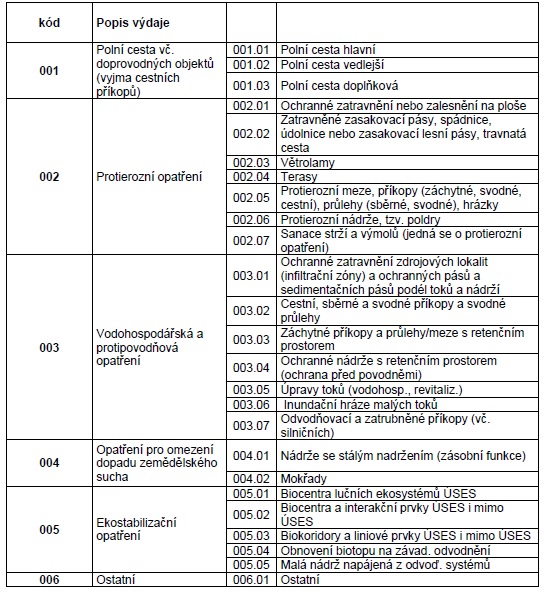 Přístupy na pozemky jednotlivých vlastníků budou řešeny sjezdy v rámci pozemku stavby.Projektová dokumentace bude zároveň sloužit jako podklad pro realizací zadávacího řízení na výběr zhotovitele stavby.Součástí Díla jsou rovněž i činnosti, které nejsou výše uvedené, ale o kterých zhotovitel ví, nebo podle svých odborných zkušeností vědět má, že jsou k řádnému kvalitnímu provedení Díla potřebné.Projektová dokumentace bude dodána objednateli v 6 vyhotoveních v písemné podobě a 1 vyhotovení na CD ve formátu „pdf“ a „dwg“, s rozpočtem stavby a výkazem výměr ve formátu . xls, xlsx, pro každou stavbu zvlášť.Podklady nezbytné pro tvorbu Díla:Zhotovitel je povinen vyhotovit projektovou dokumentaci dle níže uvedených  podkladů: Dokumentační základna Díla (podklady pro zpracování projektové dokumentace):Katastrální mapa DKMPlán společných zařízení:                    Plán společných zařízení a Dokumentace technického řešení PZS –                      zpracováno firmou AGROPROJEKT PSO, s.r.o.)Příloha č. 2 – Podrobná specifikace Plnění v souvislosti s vypracováním podrobného geotechnického průzkumuPlněníPodmínky provádění PlněníPro stanovení podmínek pro zpracování projektové dokumentace pro realizaci stavby vždy slouží podrobný geotechnický průzkum, který může navazovat na předběžný průzkum. Zadání a požadavky na podrobný geotechnický průzkum jsou rozděleny dle typů staveb na průzkum pro polní cesty a nádrže a poldry. Specifikace obsahuje požadavky na: A. mapové podklady, B. technické práce a podklady, C. terénní měření a laboratorní zkoušky, D. náležitosti závěrečné zprávy  a E. členění díla. B. Požadavky na technické práce a podklady:Poznámka:* -  při stanovení hloubky sondy je třeba zohlednit hloubku budoucího odvodňovacího zařízení  C. Požadavky na terénní měření a laboratorní zkoušky:Výsledky předcházejících etap průzkumu doplnit dynamickými a statickými penetracemi za účelem upřesnění geotechnických vlastností zemin budoucího zemního tělesa případně pro místa nepřístupná vrtným soupravámLaboratorní zkoušky zemin, skalních a poloskalních hornin se provádí v rozšířeném rozsahu než u předcházejících etap průzkumu a to pro stanovení popisných vlastností jednotlivých typů zemin a k jejich zařazení do klasifikačních systémů norem ČSN 736133, ČSN ISO 14688-2 a ČSN 75 2410 konkrétně pak na – zeminy nevhodné pro výstavbu dle ČSN– vhodnost zemin do násypů ve smyslu ČSN 73 6133– vhodnost zemin do aktivní zóny vozovky ve smyslu ČSN 73 6133– vhodnost zemin pro úpravu pojivy ve smyslu ČSN 73 6133– materiály sanačního charakteru vhodné do podloží násypůV místech stavebních objektů je nutné odebrat vzorky podzemní vody (pokud nejsou již stanoveny v předcházející etapě) za účelem stanovení chemické agresivity prostředí na beton podle ČSN EN 206-1E. Členění díla Geotechnický průzkum:Identifikační údajePopis stavby včetně objektůRozbor dostupných podkladů1. Popis geologických poměrů2. Popis hydrogeologických poměrůPopis geologického profilu průzkumných sondProtokoly o laboratorních zkouškáchZávěrečná zpráva (včetně závěrů a doporučení)Mapové podklady (včetně popisu a umístění sond)Podrobná situace – dle podkladů k zadání 	Podélný profil – dle podkladů k zadáníV Králově Dvoře dne………V………………….. dne…………………………………………………………………………………Andrea Čápovávedoucí Pobočky Beroun objednatel zhotovitelA. Podklady pro zadání průzkumu:A. Podklady pro zadání průzkumu:A. Podklady pro zadání průzkumu:A. Podklady pro zadání průzkumu:Mapový podkladDruh dokumentaceTrasaObjektyZemníkyDSP1 : 10001 : 501:1000DZS1 : 10001 : 501:1000Podélný profilDruh dokumentaceDSP1 : 1000/1001 : 501:1000DZS1 : 1000/1001 : 501:1000Geotechnické poměryJednoduchéTrasa –zářez1 sonda – 250 mTrasa – násyp1 sonda – 250 mHloubka sond v zářezuMin. 1,5 m pod niveletu *Hloubka sond v násypuMin. 1,5 m pod bázi násypu **Počet sond u objektůPodle složitosti objektu min. 2 sondy na objektHloubka sond u objektůPodle hloubky založení nebo úrovně skalního podkladuD. Závěrečná zpráva o podrobném průzkumu obsahuje:D. Závěrečná zpráva o podrobném průzkumu obsahuje:1)Shromáždění co nejúplnějších údajů o inženýrskogeologických a hydrogeologických poměrech v trase a dotčeném okolí trasy2)Podrobné stanovení základových poměrů pro založení objektů včetně ověřených geomechanických vlastností podloží3)Stanovení stupně chemicky agresivního prostředí v zeminách a podzemní vodě (ČSN EN 206-1) 4)Vyšetření nepříznivých území v trase s návrhem řešení, případné doporučení ke změně trasy5)Údaje o technologických vlastnostech zemin a hornin v trase, kterou je možno využít jako sypaninu (dle ČSN 736133) nebo jako materiál do konsolidační vrstvy, případně  jako konstrukční materiál do vozovky, případně podle požadavků zadavatele průzkumu.6)Stanovení těžitelnosti podle ČSN 73 6133 do 3 tříd těžitelnosti případně do kategorií dle smluvní dohody s objednatelem prací.7)Zatřídění hornin podle vrtatelnosti pro vrty pro hlubinné založení dle TP768)Vyšetření režimu podzemní vody v trase komunikace a jejím nejbližším okolí, případně navrhnout opatření ke snížení hladiny podzemní vody, stanovení vlivu kapilární vzlínavosti na vodní režim vozovky9)Posouzení vlivu povětrnostních podmínek na provádění zemních prací vzhledem ke geotechnickým poměrům10)Zhodnocení vlivu stavební činnosti a budoucího provozu komunikace na její okolí.V hydrogeologické části průzkumu by měli být stanoveny:- Vydatnost přítoků podzemní vody do zářezů- Vliv stavby na hladinu, vydatnost a kvalitu stávajících zdrojů podzemní vody- Náhradní zdroje vod pro obyvatelstvo v případě jejich ovlivnění stavbou11)Posouzení vlivu stavby a provozu komunikace na okolní stavby.12)  Závěry a doporučení